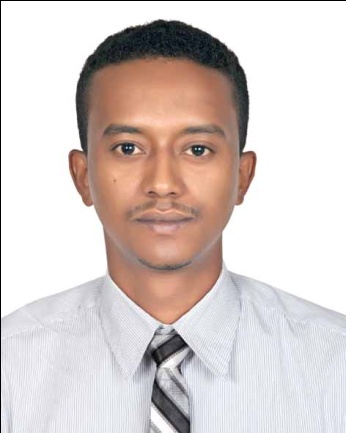  MOTHANA MOHAMEDKHARTOM , SUDAN 0907344974mothanaalsayed@gmail.comABOUT MEDatabase Administration certified from ORACLE .and IT background .Experience in banking and finance about 2 years as debts collection officer .Upgrade my career to Islamic sales executive in ADIB then to senior sales Executive in ETISALAT MOTHANA MOHAMEDSALES OPERATION MANAGER SENIOR SALES EXECUTIVE \ DATABASE ADMINISTRATION EXPERIENCE (April,2019 -  till present)Call Center Operation ManagerTelemedia Group ,sudanDetermines call center operational strategies by conducting needs assessments, performance reviews, capacity planning, identifying and evaluating state-of-the-art technologies; defining user requirements; establishing technical specifications, and production, productivity, quality, and customer-service standards; contributing information and analysis to organizational strategic plans and reviews. Develops call center systems by developing customer interaction and voice response systems, and voice networks.Maintains and improves call center operations by monitoring system performance; identifying and resolving problems; preparing and completing action plans; completing system audits and analyses; managing system and process improvement and quality assurance programs; installing upgrades.Accomplishes call center human resource objectives by recruiting, selecting, orienting, training, assigning, coaching, counseling, and disciplining employees; administering scheduling systems; communicating job expectations; planning, monitoring, appraising, and reviewing job contributions; planning and reviewing compensation actions; enforcing policies and procedures.Meets call center financial objectives by estimating requirements; preparing an annual budget; scheduling expenditures; analyzing variances; initiating corrective actions.Prepares call center performance reports by collecting, analyzing, and summarizing data and trends.Maintains professional and technical knowledge by tracking emerging trends in call center operations management; attending educational workshops; reviewing professional publications; establishing personal networks; bench marking state-of-the-art practices; participating in professional societies.Accomplishes organization goals by accepting ownership for accomplishing new and different requests; exploring opportunities to add value to job accomplishments.(January,2016 -December,2017)                                                             SALES OPERATION MANAGER THE CREST GENERAL TRADING, LLC.Develop an in-depth knowledge of company’s products via successful completion of required sales training program, and utilize this knowledge to successfully lead Sales Support operationsManage a successful sales support team and ensure that the team consistently meets or exceeds daily sales performance metrics.Work with EVP of Sales to create and maintain a world-class Sales culture, focused on delivering results by providing ongoing coaching and development of sales support staffResponsible for the development and implementation of new processes and procedures for effective and efficient team operations. Continuously research and remain knowledgeable of industry                                 trends and competition. Provide support to divisional leadership                                                              (April,2014 -  December,2015)SENIOR SALES EXECUTIVEETISALAT,ENTERPRISE SECTORMaintains relationships with clients by providing support, information, and guidance.Closing deals and achieving targets.Researching and recommending new opportunities.Finding enhancement opportunities and service improvements.Prepares reports by collecting, analyzing, and summarizing information.Discuss client’s needs and provide the right product to satisfy those needs in order to maintain a good relationship with the client and guarantee the reference value.                                                                    (AUGUST,2013 -APRIL,2014)                                                                                   ISLAMIC SALES EXECUTIVEABUDHABI ISLAMIC BANK(ADIB)Discusses client credit card needs and suggests how to meet those needsResponsible for showcasing credit card samples and catalogs to clientsDescribes the terms of use for the cards and the pricesFollows leads from other clients who may have interest in using the credit cardsDemonstrates to the buyers how the credit card is used                                                               FEBRUARY,2012 - AUGUST,2013)DEBTS COLLECTION OFFICER HADAF ALKHALEEJ DEBT COLLECTION (TAHSEEL)Collect outstanding debts from clients and achieve collection target to ensure positive cash flow. Develop reports on aged debt accounts and days sales outstanding (DSO) reports. Close a specific number of collection accounts each month to meet assigned target. Contact debtors and implement repayment schedules and terms. EDUCATION(2007 – 2010)BACHELOR'S DEGREE OF COMPUTER APPLICATIONALLAHABAD UNIVERSITY ,UTTAR PRADESH,INDIA                                                                                                                 (2003)THIRD YEAR SECUNDARY SCHOOL RABEE BIN AMER SECUNDARY SCHOOL,ABUDHABI,UAEPROFESSIONAL CERTIFICATESSeptember 2009 :Certificate course in network technician N+ from NIIT Academy (INDIA).October 2009 :Certificate course in PC technician A+ from NIIT Academy (INDIA) .4th December 2010 :Successfully completed Introduction to oracle 9i-SQLfrom NIIT Academy (INDIA) .4th November 2010 :Successfully completed oracle 9i-program with PL/SQL from NIIT Academy (INDIA) .2nd January 2011:Successfully completed course and training in both theory and practical in Basic fire safety and Mock Drills from Safe Fire education training development, Hyderabad (INDIA) 13th June  2011 :Successfully completed course in oracle database 10 g: Administration workshop I from NIIT Academy (INDIA) .8th July  2011 :          Successfully completed course in oracle database10 g: Administration          workshop II from NIIT Academy (INDIA) .5th March 2014:Successfully completed course in oracle database 11g: Administrator II certified Associate (Online Exam 1Z0-053) scored 86%. 